TİM Dolaşım Belgeleri E-Onay Projesi Yükümlü Kullanıcı (İhracatçı/Gümrük Müşaviri) DokümanıSisteme Girişhttp://istanbul.ebirlik.net/dolasim/app  linki açılır, aşağıdaki gibi kullanıcı giriş ekranı açılır.Tim tarafından size sağlanan e-Birlik kullanıcı adı ve şifre bilgisi ilgili alanlara yazılır ve ‘Sisteme Giriş’ butonuna basılarak sisteme giriş yapılır.NOT: Internet Explorer tarayıcı kullanılmalıdır.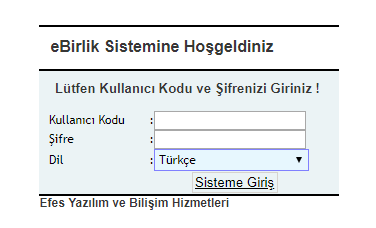 Sisteme giriş yapılınca aşağıdaki gibi bir menü açılır.Dolaşım Belgeleri menüsü tıklanır.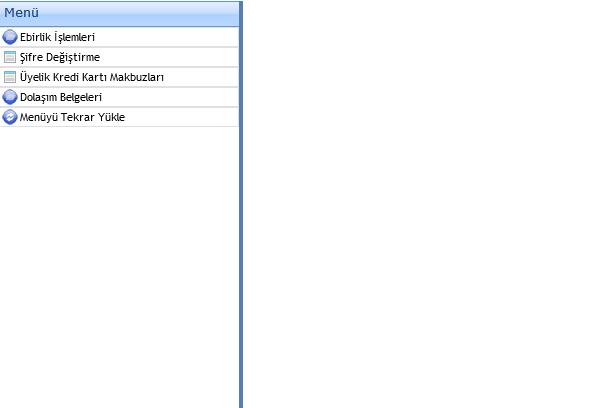 Belge E- Onay İşlemleri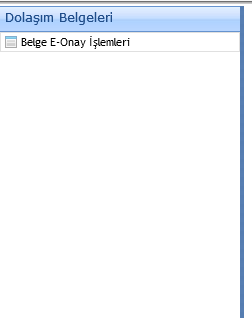 Dolaşım belgeleri menüsü altında “Belge E-Onay İşlemleri”uygulaması mevcuttur.Bu buton üzerine tıklanır ve uygulama ekranın açılması sağlanır.Uygulama iki bölümden oluşur.Sol tarafta kriterler, sağ tarafta ise satın alınan belgelerin liste ekranı mevcuttur.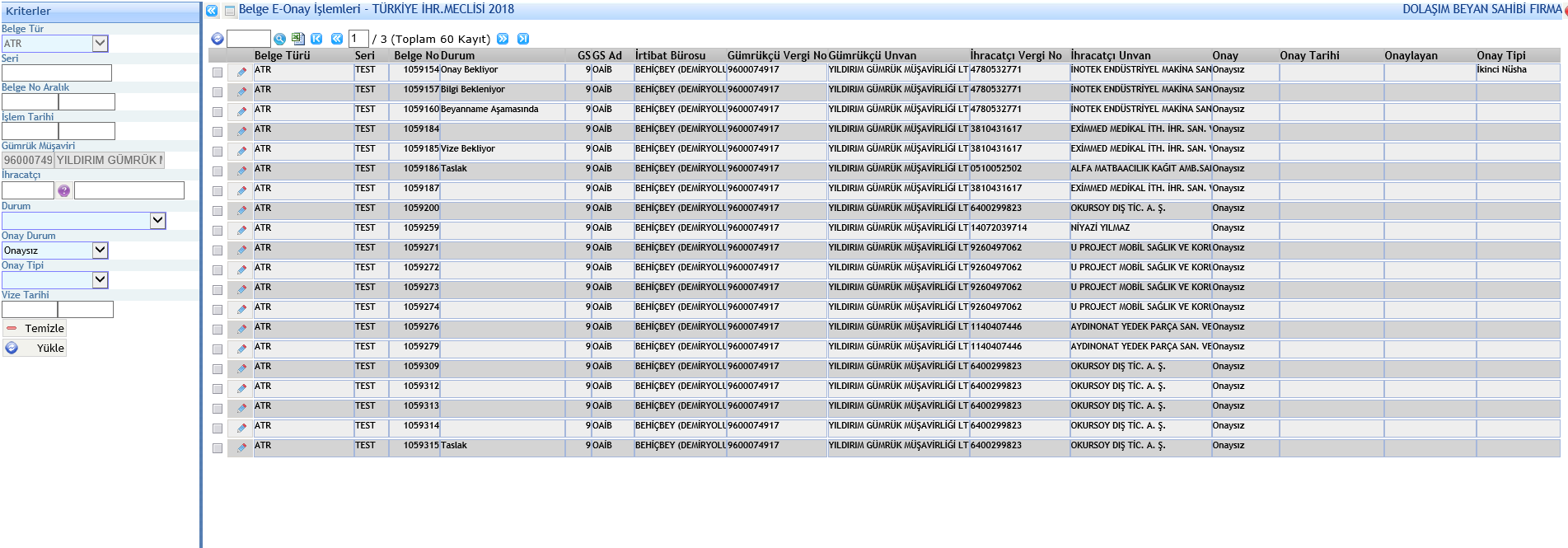 Kriterlerin Açıklamaları:Listedeki Kolonlar:İşlevler:Uygulama açıldığında kullanıcıya ait olan dolaşım belgeleri liste halinde görünür. Her yükümlü kendisine ve adına işlem yapma yetkisi olduğu firmalara ait dolaşım belgelerini listeleyebilir. Kapalı belgeler listeye gelmez.E-Onay SüreçleriYükümlü firmalar ya da Gümrük Müşavirleri, ilgili ihracatçı birliğinden dolaşım belgelerini satın alır.Aldığı belgenin detay bilgilerinin sisteme girişi ihracatçı firma ya da Gümrük Müşaviri tarafından gerçekleştirmelidir.Girdiği bilgileri elektronik imzasını kullanarak imzalayacaktır. (Kullanacağı e-imza ihracatçı firma adına işlem yapmaya yetkili olmalıdır.)İmzaladıktan sonra bilgiler Birlik onayı (kontrol ve onay) alabilmek için ihracatçı birliğine onlıne olarak sistem üzerinden gönderilecektir.Birlik personeli tarafından incelenen bilgilerde herhangi bir eksik var ise firmaya ya da Gümrük Müşavirine eksiklerin tamamlanması amacıyla geri gönderilir.Firma ya da Gümrük Müşaviri eksiklerini tamamlar.Güncellediği bilgileri yeniden e-imzası ile imzalar ve birlik personeline onay için tekrar gönderir.Gelen bilgiler birlik personeli (yetkilisi) tarafından incelenir; herhangi bir sorun olmaması durumunda birlik personeli tarafından e-imzası ile imzalanmaktadır. Sistem bu aşamada Birlik personeli tarafından Gümrük Bakanlığı ile haberleşecektir. Yükümlünün imzaladığı bilgiler de Gümrük Bakanlığına iletilmiş olacaktır. Bu ileti başarılı olduğunda bir referans numarası bilgisi Gümrük Bakanlığı tarafından Birlik personeline gönderilecektir. Birlik personelinin imzaladığı bu bilgiler sistemde arşivlenecektir. Firma (ya da Gümrük Müşaviri), Gümrük Bakanlığından temin edilen referans numarası ile BİLGE sisteminden dolaşım belgesinin bağlanacağı (ait olacağı) Gümrük Beyannamesinin giriş işlemlerini yapmalıdır.Beyanname bilgilerinin oluşturulması ardından birlik personeli gümrük vizesinin yapılması için gümrük ile haberleşir.Beyanname bilgileri, Referans no, Belge kodu, İmza Sahibi bilgileri ile gümrükten vize alınması sağlanır.Her şeyin doğrulanması ardından gümrük vizesi oluşur. Gümrük vizesi oluşan dolaşım belgeleri artık yazdırılabilir durumdadır. Yazdırılan belgenin her sayfasına ihracatçı firmanın ıslak kaşesi ve imzası tatbik edilecektir.Sistem özetle bu süreçleri işlerken üzerinde çalışılan dolaşım belgesi aşağıdaki durumlarda bulunabilir. Belge “Taslak” olarak işlemlere başlar.“Gümrük Onayı Tamamlandı” durumunda süreci tamamlar.Belge Bilgileri Nasıl Girilir?Listelenen belgede  butonuna basarak seçtiğiniz belgenin detay bilgilerine erişebilirsiniz. Aşağıdaki ekran açılır.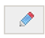 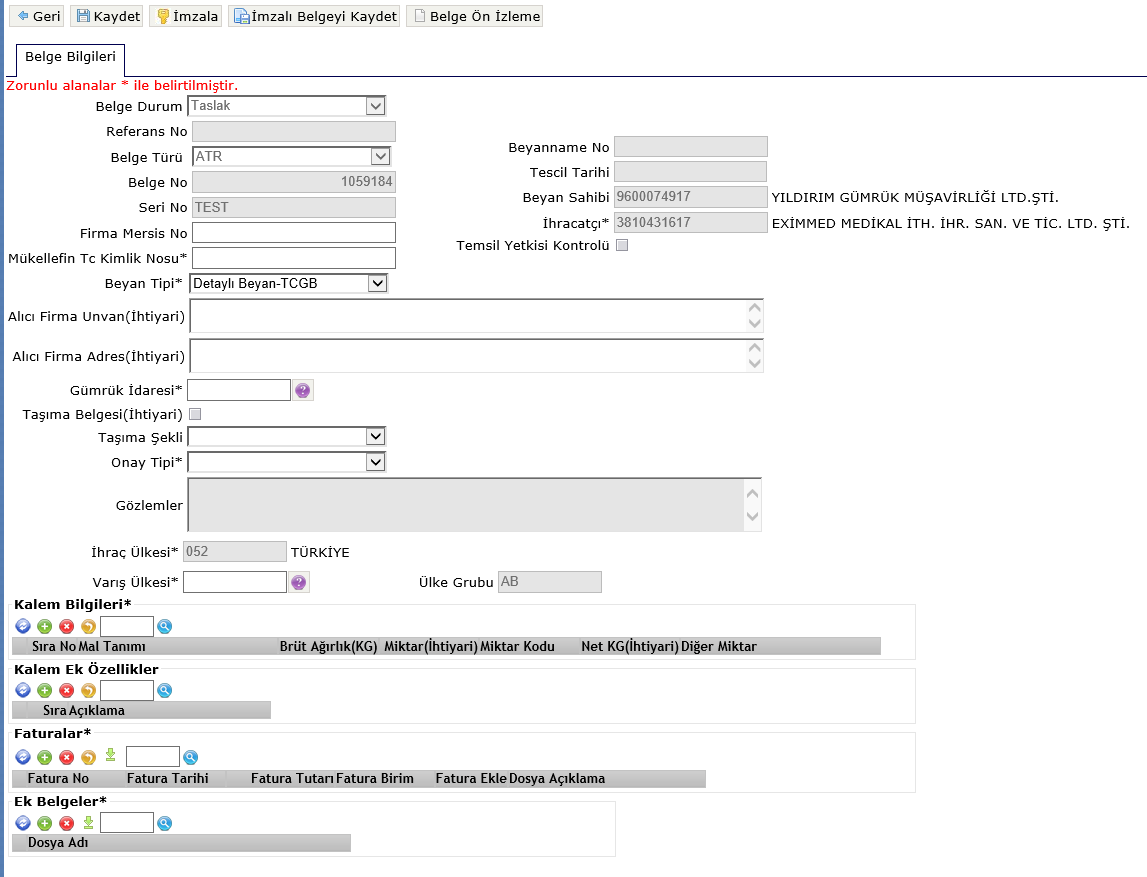 Ekrandaki bilgiler ile ilgili detaylar aşağıdaki tabloda anlatılmıştır.*Beyan tipi TIR için Tır tipi için karne no girilmesi gerekmektedir ve vize alınmasına gerek yoktur.Referans no temini yeterlidir çıktı almak için.*Beyanname kalem bilgileri ile ilgili özelliklerin girilebileceği bölümdür.Örneğim 1. Kalem ile ilgili detay özellik belirtilmek istenirse bu bölümden girilmelidir.Kalem sayısı  ve bu ek özelliklerin sayıları toplamı 10 u geçemez.10 u geçtiği takdirde yeni bir belge düzenlenmelidir.Ekrandaki butonların işlevleri şöyledir:Firma Belgeyi Nasıl İmzalar?NOT:İmzala işlemi için aşağıdaki işelmler yapılmış olmalıdır:1)Java security ayarlarında  http://istanbul.ebirlik.net adresi eklenmelidir.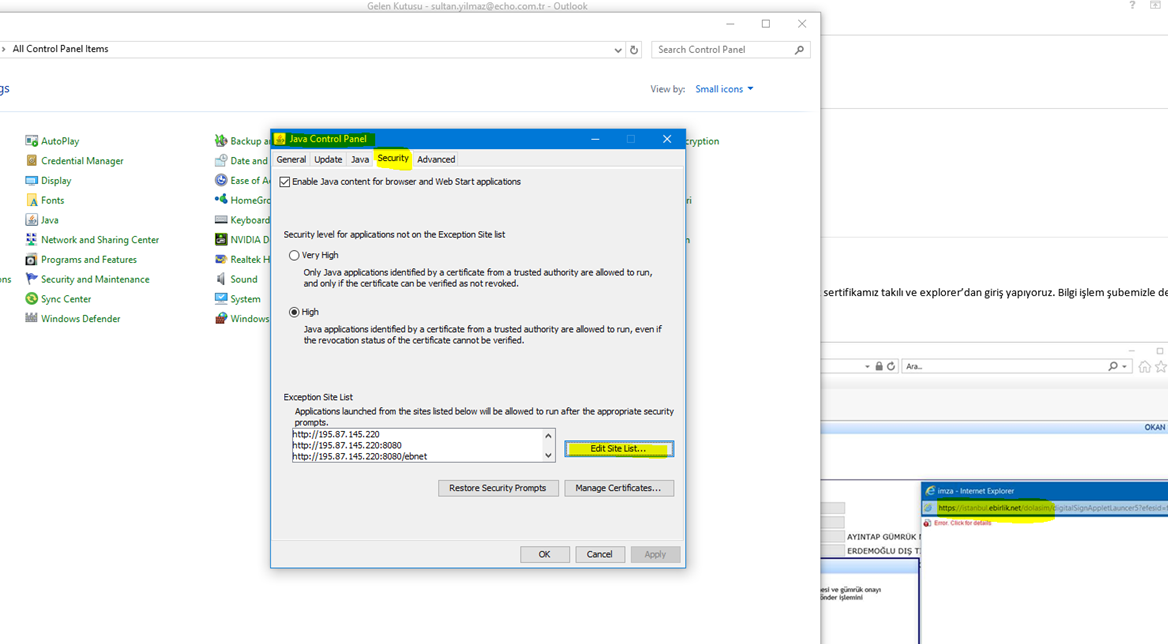 2)İmza makinada takılı oladır.3)İmza sertifikaları makinada yüklü olmalıdır.İmzalama işlemi şu şekildedir: butonuna basılırsa aşağıdaki gibi ekranlar açılacaktır.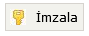 NOT 1: Makinanızda bir imza anahtarı takılı olmalıdır, gerekli sertifikalar kurulu olmalıdır.NOT 2: Açılan ekranda sizden yeni bir ekran açılabilmesi için onay isteyecektir.Şekil 1 ile ekran gösterilmiştir. (1. Ve 2. Adım)Bu onay ardından Şekil 2 açılacaktır. Bu aşamada sistem sizden bazı ekranlar açmak için onay isteyecektir. Gerekli onaylara izin verilmelidir. Bu ekrana makinanızda takılı olan imzayı sistem kullanacaktır. Takılı olan imzanın şifresi girilerek butonuna basılır. İmzalama işlemi başarılı bir şekilde gerçekleşirse Şekil 3 bilgilendirme ekranı açılacaktır.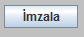 Şekil 1: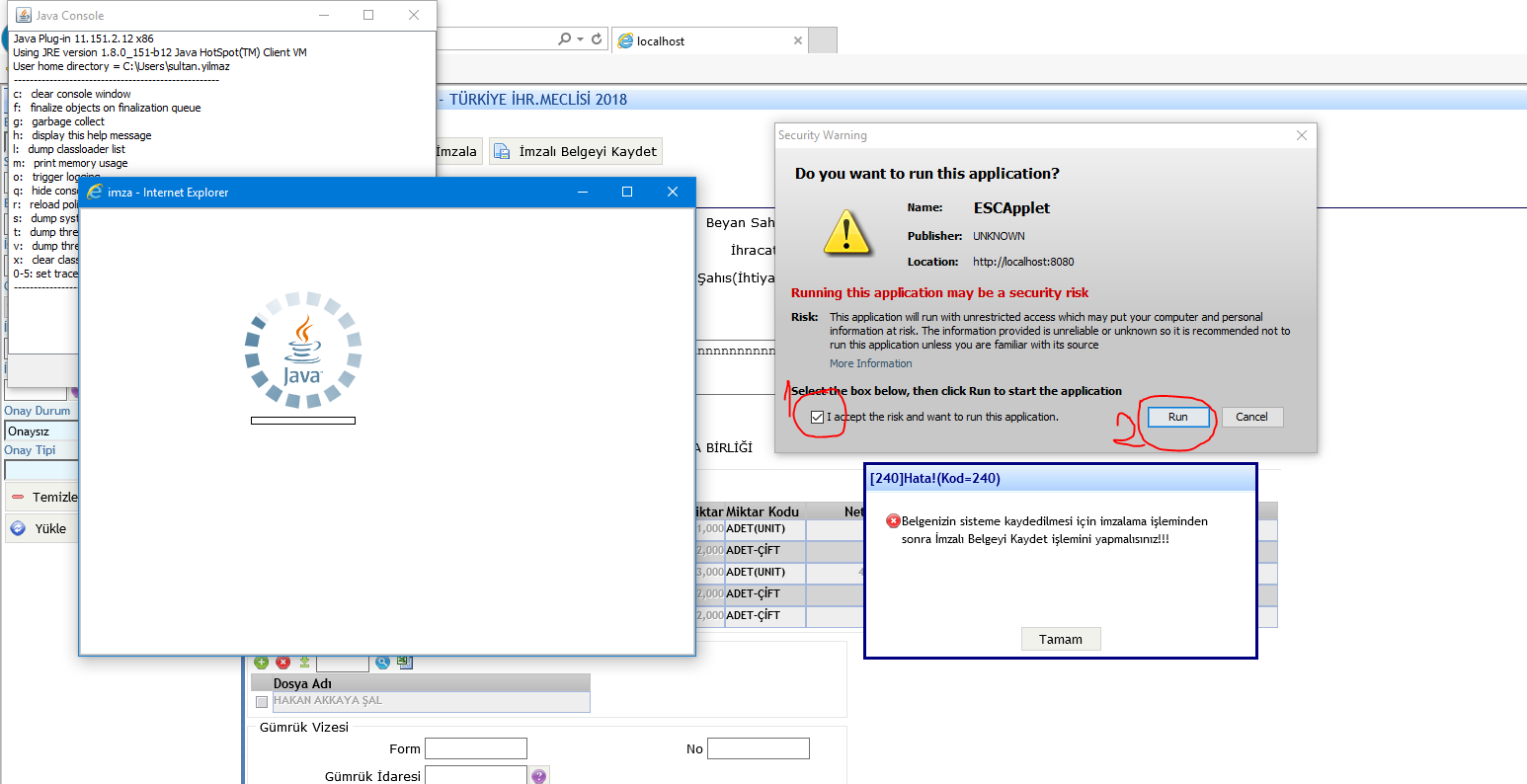 Şekil 2: 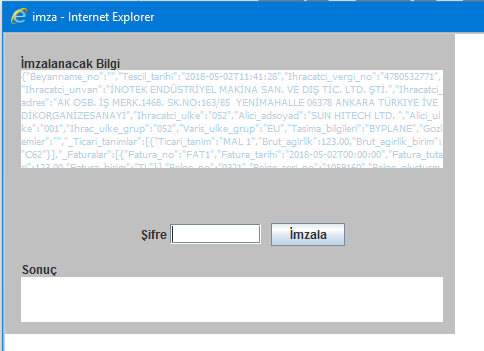 Şekil 3: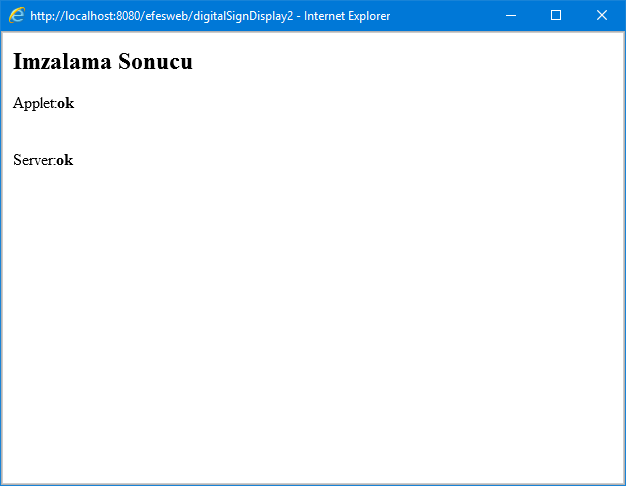 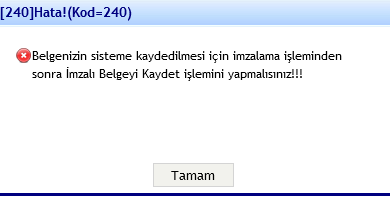 Uyarısında da görüldüğü gibi imzalama işleminin tamamlanabilmesi için  butonuna basarak devam edilmelidir. Bu işlem ardından aşağıdaki bilgilendirme mesajı gelir ekrana.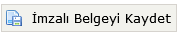 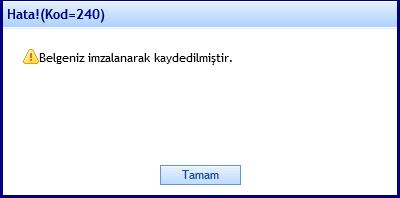 Artık belge ile ilgili girilen bilgiler mükellefin imzası kullanılarak imzalanmıştır.İmza işlemi tamamlandıktan sonra artık bilgiler birlik onayı için gönderilebilecektir. Dolayısıyla  butonu aktif hale gelmiştir.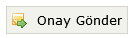 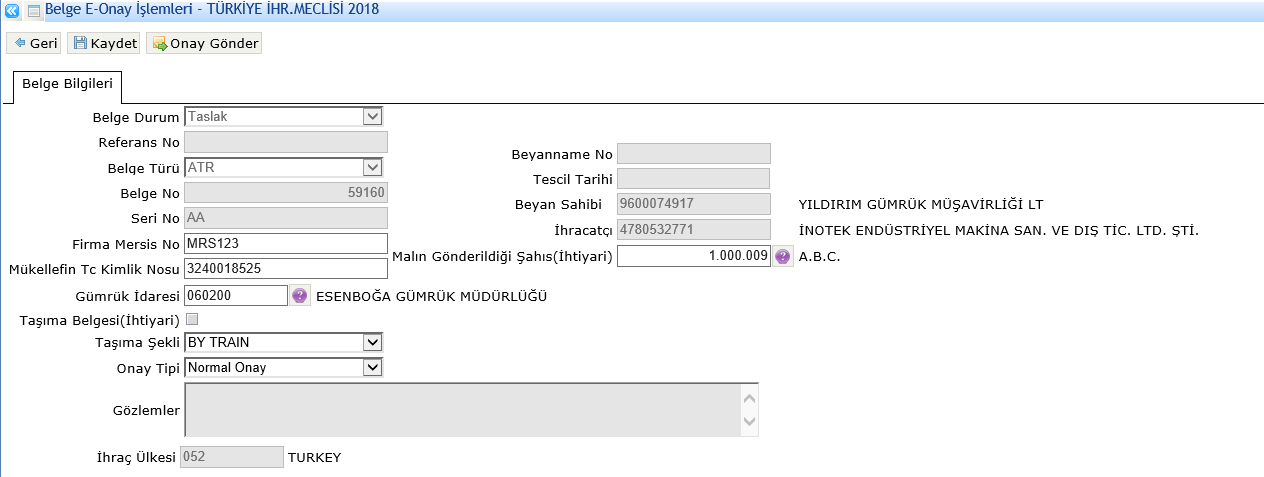 Firma tarafından dijital olarak imzalanan belge birlik onayına gönderilebilir.Onaya gönderilen belgenin statüsü “Onay Bekliyor” şeklinde görünmektedir.Belge girişi devam eden belgeler “Taslak” durumundadır.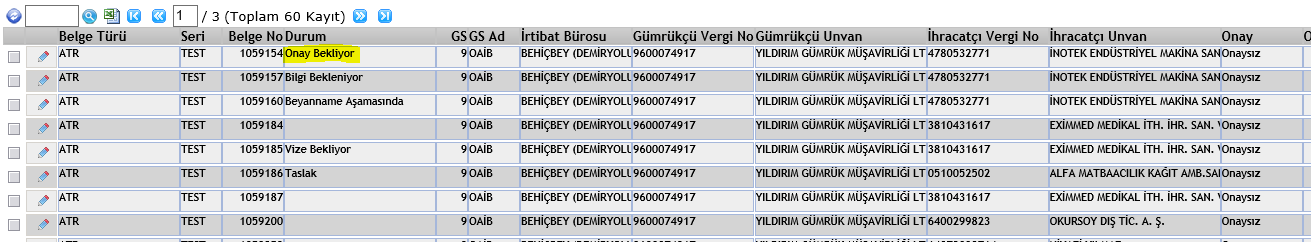 Bu aşamada kullanıcı birlik personelinin bilgileri kontrol edip onay vermesini bekliyorsunuz. Birlik onayı alındıktan sonra belge durumu beyanname aşamasına geçecektir. Artık ekranınızdan referans numarasını alarak bilge sisteminden beyanname işlemlerine devam edebilirsiniz Bu, şu demektir:Birlik onayı ardından yani referans numarasının temin edilmesinden sonra belge ‘Beyanname Aşamasında’ ya geçer. Bu aşamadan sonra yükümlü vize onay için işlemlerine devam etmelidir. Bu referans numarasının alınması ardından yükümlü ekranında  butonu aktif hale gelecektir. Artık belge durumu “Beyanname aşamasında” dır.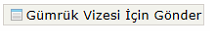 butonu ile işlemi devam edebilmek için sistem beyanname numarası isteyecektir. Gümrük vizesi alabilmek için beyanname numarası zorunludur. Yani sistemin yükümlüye verdiği referans numarası ile Bilge sisteminden beyanname işlemleri gerçekleştirilmelidir.Ekrana beyanname bilgisi yükümlü  tarafından girilebilir.Beyanname bilgisi girilen belge artık “Vize bekliyor” durumuna geçer.Ya da beyanname numarası girilmeden  gümrük onayına gönder butonuna basıldıysa aşağıdaki gibi açılan ekrandan beyanname numarası girilmesiyle gönder işlemine devam edilir. butonuna basılır. Sistem bu aşamada tekrar gümrük sistemi ile haberleşir ve her şey yolunda ise vize onayı alınır.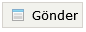 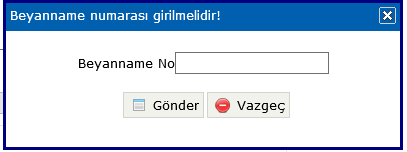 Eğer vize onayı alınamamışsa gümrük sisteminden alınan hata aşağıdaki gibi gösterilir.(örnek)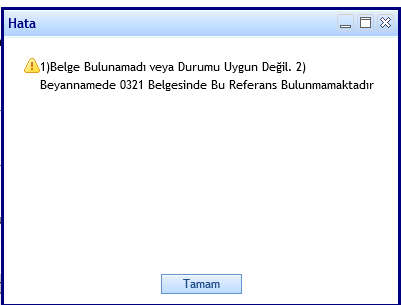 Değerlendirme Durumdaki Belge Nasıl  Geri Çekilir?Birlik personelinden talep edilerek bilgi yeniden değiştirilebilir durumuna getirilebilir.Birlik personeli tarafından geri gönderilen belge “Onay Bekliyor” durumundan “Bilgi Bekleniyor” durumuna geçer. Bu durumdaki belge bilgileri değiştirilebilir durumdadır. Yükümlü gerekli girişleri yapabilir.Belge Nasıl Yazdırılır?Birlik personeli tarafından gümrük onayına gönder işlemi yapıldıktan sonra her hangi bir sorun yok ise gümrük vize verir.Yani belge “Gümrük Onayı Tamamlandı” statüsüne geçer. Artık belge yazdırılabilir durumdadır. butonu ile belge yazdırılır. Bu butona basılınca peş peşe  aşağıdaki ekranlar görüntülenecektir.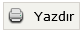 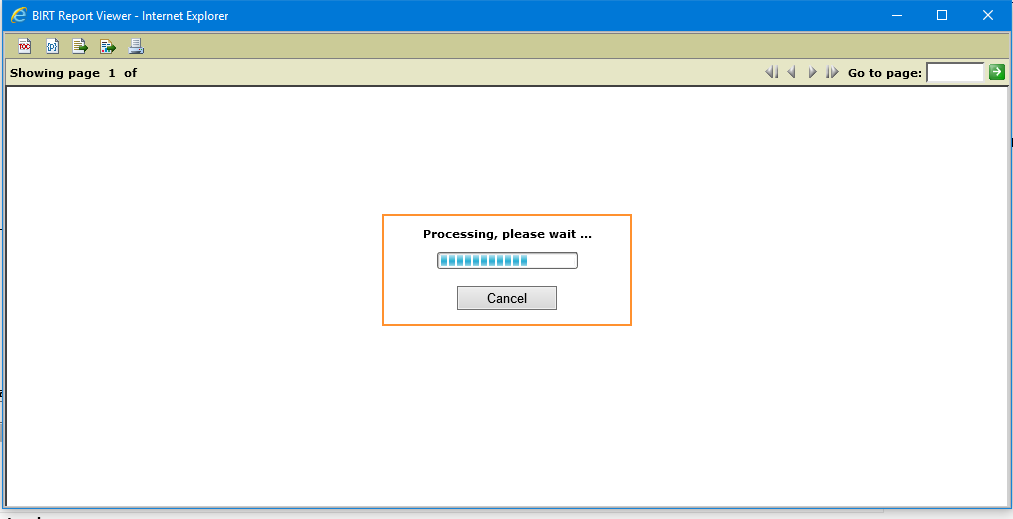 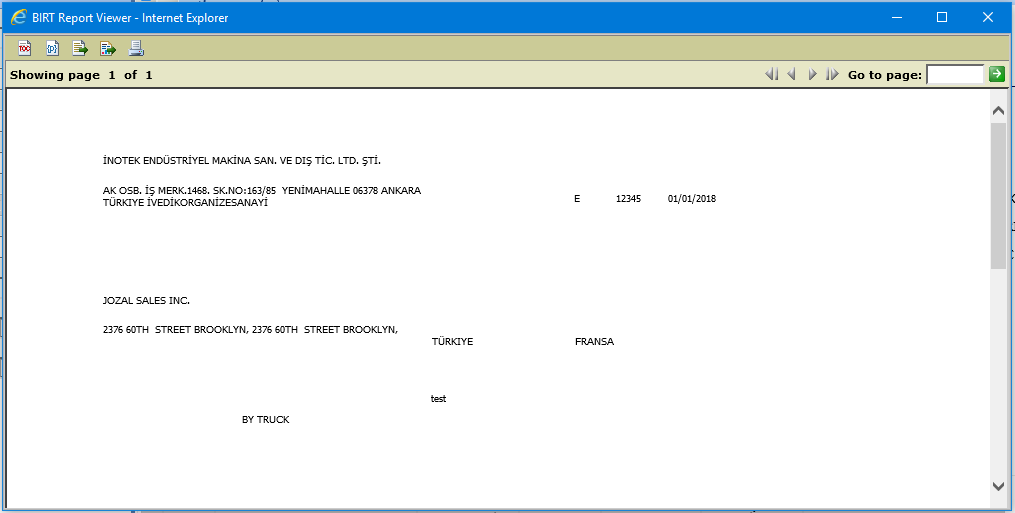 Açılan ekranda 1,2,3 nolu adımlar takip edilerek belge yazdırılabilir.3.adımda sonrasında localde tanımlı yazıcılar listelenecektir.Yazıcı seçilir ve belge yazdırılır. 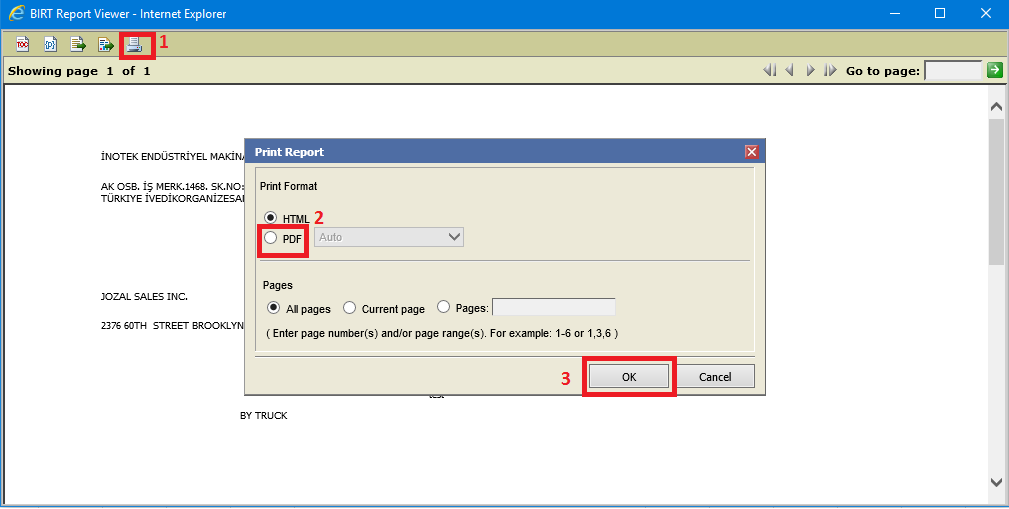 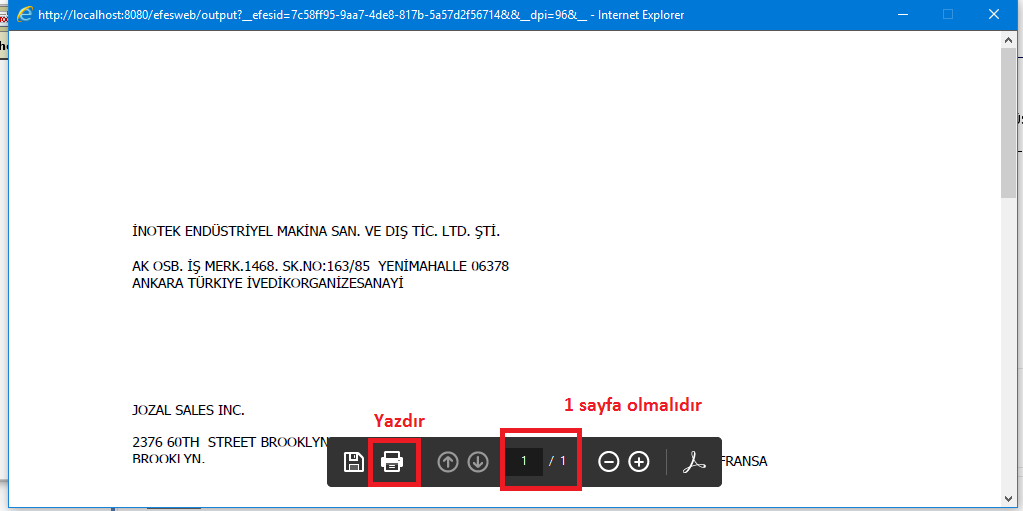 Önemli noktalar:-Belge yazdırılırken kaç kopya yazdırılacak ise o kadar kopya sayısı girilmelidir.Kopyadan kastedilen belgenin sayfa sayısı kadar olmalıdır. Örneğin A.TR 5, EUR.1 6sayfa v.b. Pilot uygulaması yapılan belge A.TR Dolaşım Belgesi 5 sayfadır.-PDF yazdırma seçilmelidir.-Yazıcı özelliklerinden alt bilgi ve üst bilgi seçenekleri kapalı olmalıdır.-Sayfa ön izlemede  çıktının 1 sayfa olduğundan emin olunmalıdır. 1 sayfa değil ise destek alınız. Destek telefonları aşağıdaki  linkte mevcuttur:  http://istanbul.ebirlik.net/-Önce orijinal belge dışında kopya bir belgeye yazdırıp deneme yapılmasında fayda vardır. Çünkü yazdırma işlemleri kullanıcı local ayarlarından kaynaklı değişkenlik göstermektedir.AdAçıklamaBelge TürBelge TürüSeriBelge Seri NoBelge No AralıkBelge No Aralığıİşlem Tarihiİşlem TarihiGümrük MüşaviriGümrük MüşaviriİhracatçıİhracatçıDurumE-Onay DurumOnay DurumOnay DurumOnay TipiOnay TipiKolon AdıAçıklamaBelge TürüBelge Türü(A.TR,EUR.1,EUR-MED,FORM A, MENŞE BELGELERİ…)SeriBelge Seri Numarası (Dolduracağınız belgenin sağ üst köşesindeki harfler ile başlayan numaranın harfleri)Belge NoDolaşım Belgesinin Numarası GSGenel Sekreterlik KoduGS AdGenel Sekterlik Adıİrtibat Bürosuİrtibat BürosuGümrükçü Vergi NoGümrükleme Firmasının Vergi No. suGümrük Müşavirlik Firması  Unvanı Gümrük Müşavirlik Firması  Unvanıİhracatçı Vergi Noİhracatçı Vergi NoGümrükçü Müşavirlik UnvanGümrük Müşavirliği portföyündeki İhracatçı UnvanOnayBelge Onay DurumDurumElektronik Onay DurumOnay TarihiBelgeye Onayın Verildiği Tarih OnaylayanOnay işlemini yapan Birlik personeli (Kullanıcı)Onay TipiOnay Tipi (Normal, Sonradan Verilmiştir, İkinci Nüsha)Adİşlev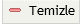 Kriter ekranındaki girilmiş bilgileri boşaltır.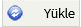 Belirtilen kriterlere uygun verileri liste ekranına yükler.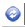 Belirtilen kriterlere uygun verileri liste ekranına yükler. Yukarıdaki buton ile aynı işleve sahiptir. Listeleme için ikisinden birine tıklanması yeterlidir.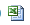 Listedeki bilgileri excele aktarır ve dosya halinde indirilmesini sağlar.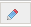 Satırdaki dolaşım belgesinin detay ekranda açılmasını sağlar.DurumAçıklamaTaslakFirma belge bilgileri giriyor. Henüz onay süreci başlamamış.Onay BekliyorFirma belge bilgilerini imzalayıp onay için birliğe göndermiş.Bilgi BekleniyorBirlik personeli belge bilgilerini kontrol edip eksik bulduğu için düzeltsin diye firmaya geri göndermiştir.  Firma bu durumdaki bilgilerde ki gerekli düzenlemeleri yapıp, yeniden imzalayıp, tekrar onaya gönderecektir.Beyanname AşamasındaBirlik personeli gerekli kontrolleri yapmıştır ve gümrükten referans numarası bilgisi almıştır. Bu aşamadaki bir belgenin beyanname bilgisi girilerek işlemlere devam edilmesi gerekmektedir. Firma referans numarası ile Bilge sisteminden beyannamesini tescil ettirmelidir.Vize BekliyorBeyanname numarası işlenmiş belge durumudur. Gümrük onayı beklenmektedir.  Birlik personeli Gümrük onaya gönder işlemi yapar.Gümrük Tarafından OnaylandıElektronik onay alınmıştır, belge yazdırılabilir.Belge OnaylanmadıGümrük onay vermemiştir. BölümAdAçıklamaDurumZorunlu mu?Belge BilgileriBelge DurumBelge durumları sistem tarafından değiştirilir.Değiştirilemez.-Belge BilgileriReferans NoGümrük ile ilk haberleşmeden temin edilir.Değiştirilemez.-Belge BilgileriBelge TürüBelge türü bilgisidir. ATR, EUR.1 vb.Değiştirilemez.-Belge BilgileriBelge NoBelge numarasıdır.Değiştirilemez.-Belge BilgileriSeri NoBelge seri numarasıdır.Değiştirilemez.-Belge BilgileriFirma Mersis NoFirma Mersis numarasıdır.Kullanıcı Girer.HayırBelge BilgileriBeyanname NoDolaşım belgesinin kullanıldığı beyanname no.sudur, Sistem tarafından onayların tamamlanması ardından gümrükten temin edilir ve setlenir. Referans numarası ile Bilge sisteminden oluşturulan beyanname numarasıdır.Kullanıcı Girer.Vize aşaması için zorunluBelge BilgileriTescil TarihiBeyanname tescil tarihidir. Gümrükten gelir.Değiştirilemez.-Belge BilgileriBeyan SahibiBelge üzerinden setli olan beyan sahibi bilgisidir.Değiştirilemez.EvetBelge BilgileriİhracatçıBelge üzerinde setlenmiş olan ihracatçı bilgisidir. Boş ise yükümlü tarafından doldurulur.Sistemden gelir ya da kullanıcı girer.EvetBelge BilgileriMükellefin Tc Kimlik NosuMükellefin TC kimlik No bilgisidir.Firma adına imza yetikisi olan TC kimliktir.Kullanıcı Girer.EvetBelge BilgileriBeyan Tipi*Detaylı Beyan-TCGBHızlı Kargo Beyan-ETGBTransit Beyanı-NCTSTır Uygulaması-TIRKullanıcı Girer.Default TCGBdir.EvetBelge BilgileriAlıcı Firma Unvan(İhtiyari)Malin gönderildiği alıcı firmanın unvan bilgisidir. İhtiyaridir.Kullanıcı Girer.HayırBelge BilgileriAlıcı Firma Adres(İhtiyari)Malin gönderildiği alıcı firmanın adres bilgisidir. İhtiyaridir.Kullanıcı Girer.HayırBelge BilgileriGümrük İdaresiBelgenin kullanacağı beyannamenin işlemlerini yapıldığı çıkış gümrük idaresi bilgisidir.Kullanıcı Girer.EvetBelge BilgileriTaşıma Belgesi(İhtiyari)Taşıma belgesi bilgisi girilip girilmeyeceğini bilgisidir. Eğer bu bilgi seçilir ise  açılacak  iki alan(Taşıma belge no ve tarih) görünür olacaktır ve doldurulmalıdır.Kullanıcı Girer.HayırBelge BilgileriTaşıma Belgesi NoTaşıma belge numarasıdır.Kullanıcı Girer.HayırBelge BilgileriTaşıma Belgesi TarihTaşıma belge tarihidir.Kullanıcı Girer.HayırBelge BilgileriTaşıma ŞekliTaşıma Şeklidir.(Taşıt Türü)HayırBelge BilgileriOnay TipiOnay tipi bilgisidir.(Normal Onay/Sonradan Onay/İkinci Nüsha)Kullanıcı Girer.EvetBelge BilgileriOrjinal Seriİkinci Nüsha Onayı alınıyorsa bu alan girişi gerekecektir. İlk belge seri bilgisidir.Kullanıcı Girer.İkinci nüsha için evetBelge BilgileriOrjinal Belge Noİkinci Nüsha Onayı alınıyorsa bu alana girişi gerekecektir. İlk belge no bilgisidir.Kullanıcı Girer.İkinci nüsha için evetBelge Bilgileriİhraç ÜlkesiTürkiye olarak setli gelir.Sistem Girer.-Belge BilgileriVarış ÜlkesiKullanıcı ülke listesinden seçer. AB ülkeleri arasından seçilir.Kullanıcı Girer.EvetBelge BilgileriÜlke GrubuAB olarak setlenmiş gelir.Sistemden seçerek kullanıcı girer EvetKalem BilgileriSıra NoSıra no bilgisidir.Sistem sıradan setler, kullanıcı değiştirebilir.EvetKalem BilgileriMal TanımıMal tanımı bilgisidir.Kullanıcı Girer.EvetKalem BilgileriBrüt Ağırlık(KG)Malin brüt ağırlık bilgisidir.Kullanıcı Girer.EvetKalem BilgileriMiktarMiktar bilgisidir. .(Ağırlık dışı miktarlar için)İhtiyaridir.Kullanıcı Girer.HayırKalem BilgileriMiktar KoduMiktar kodu bilgisidir.Kullanıcı Girer.Miktar alanı girilirse zorunludur.Kalem BilgileriNet KG(İhtiyari)Net kilogram bilgisidir.Kullanıcı Girer.HayırKalem BilgileriDiğer MiktarDiğer miktar bilgisidir.Kullanıcı Girer.HayırKalem Ek Özellikler*SıraKalemin ek özellik sıra numarasıdır.Kullanıcı Girer.HayırKalem Ek Özellikler*AçıklamaEk özelliğin açıklamasıdır.Kullanıcı Girer.HayırFaturalarFatura NoFatura no bilgisidir.Kullanıcı Girer.EvetFaturalarFatura TarihiFatura tarihi bilgisidir.Kullanıcı Girer.EvetFaturalarFatura TutarıFatura tutar bilgisidir.Kullanıcı Girer.EvetFaturalarFatura BirimFaturanın para birimidir.Kullanıcı Girer.EvetFaturalarFatura EkleSisteme fatura eklemeyi(attachlemek) sağlayan işlevdir. Kullanıcı Girer.EvetFaturalarDosya AçıklamaEklenecek dosyanın adıdır.Kullanıcı Girer.EvetEk BelgelerDosya AdıEklenecek dosyanın adıdır.Kullanıcı Girer.EvetİşlevAçıklama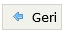 Liste ekranına döndürür.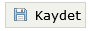 Girilen bilgileri kaydeder. Kaydet işlemi sırasında eksik ya da yanlış bir durum varsa sistem uyarı verecektir. Örneğin “Firma Mersis no. girilmelidir” uyarısı gibi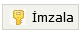 Bilgileri İmzalar.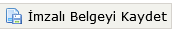 İmzalanan bilgiyi kullanıcıya gösterir ve sisteme kaydeder.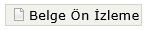 Girilen bilgileri kullanılarak belgenin nasıl bir çıktısı olacağının gösterilesi amacıyla öz izlemesi açar.Bilgi amaçlıdır,buradan alınan belgenin çıktısı geçerli değildir.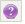 Bilgi girişi için ilgili listeyi açar. Örneğin Varış ülkesi yanındakine tıklanırsa ülke listesi açılır ve kullanıcı ülkeyi açılan listeden seçebilir.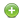 Yeni satır ekler.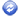 Listeyi yeniden yükler.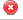 Listedeki seçili bilgiyi siler.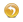 Listedeki kaydedilmemiş bilgiyi iptal eder. 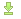 Eklenen dokumanı indirir.